KalenderFör att se kalendern klicka på Visa kalender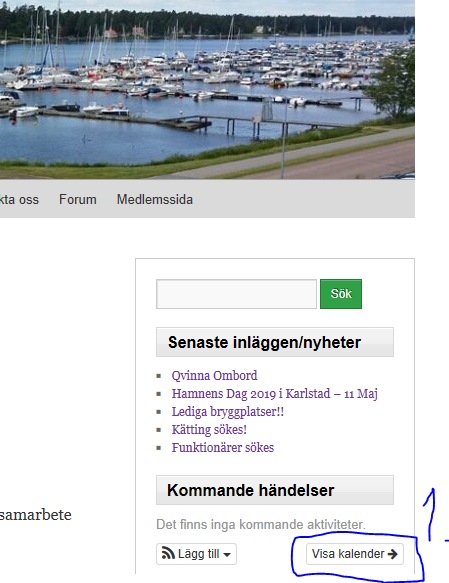 Klicka på Kattegorier samt markera samtliga alt. de du är intresserad av.Välj dag, vecka eller månad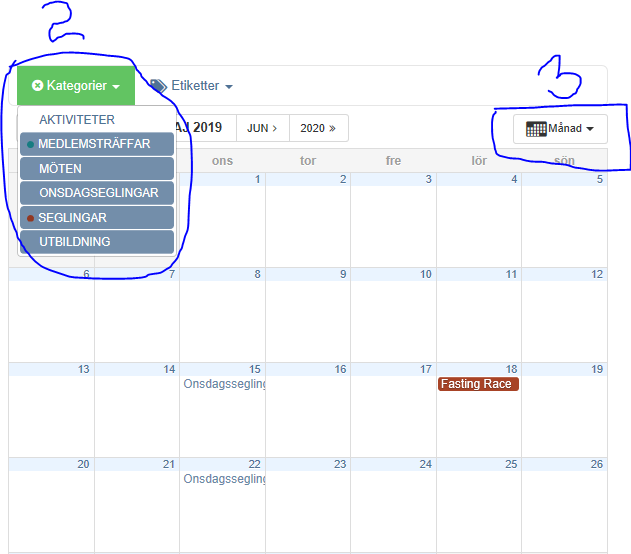 För att byta månad klicka enligt pilarna.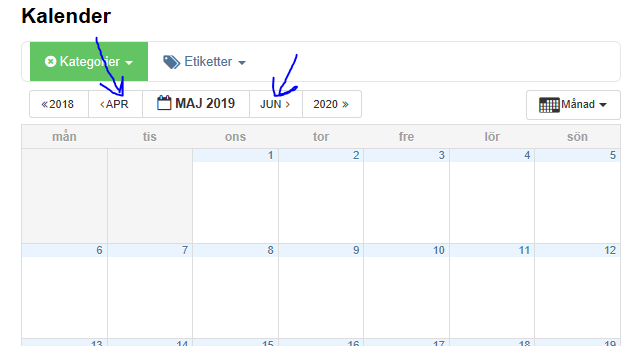 